PLANNING AREA PROFILE AND CAPABILITIES2	PLANNING AREA PROFILE AND CAPABILITIES	2.12.1	County A Planning Area Profile	2.12.1.2	Geography, Geology and Topography	2.12.1.3	Climate	2.22.1.4	Population/Demographics	2.22.1.5	History	2.52.1.6	Occupations	2.52.1.7	Agriculture	2.62.1.8	FEMA Hazard Mitigation Assistance (HMA) Grants in Planning Area	2.62.1.9	FEMA Public Assistance (PA) Grants in Planning Area	2.72.2	Jurisdictional Profiles and Mitigation Capabilities	2.82.2.1	Unincorporated County A	2.82.2.2	City A	2.122.2.3	Summary of Jurisdictional Capabilities	2.152.2.4	Special District	2.192.2.5	School District Profiles and Mitigation Capabilities	2.19County A Planning Area ProfileThe intent of this section is to provide an overview profile of the entire planning area for the multi-jurisdictional plan. Provide one map (Figure 2.1) of the County planning area that includes the cities. Provide another map showing where the county is located in the State. 
Maps of County A[Insert Maps Here]Provide the following information in narrative form, reference: https://data.census.gov/Population of County A as of the most recent census data. The latest annual population estimates are preferred; but latest 5-year American Community Survey data can also be usedPercentage population growth since 2010 as compared to the statewide and national population growth.County median household income and percentage growth since 2010, as compared to statewide and national figures from the latest 5-year American Community Survey data. County median house value percentage growth since 2010 compared to state and national figures from the latest 5-year American Community Survey data.Geography, Geology and TopographyProvide a general description of the planning area geography, geology, and topography; include the number of square miles of land area and square miles of water area. Describe the soils, rocks, hills, plains, lakes, rivers, streams.  Describe whether the planning area is mostly rural or urban, or a mixture of both, with the primary land use. If there are urban centers, describe them, and summarize generally any areas of growth or population decline.List watersheds included in the planning area, and any communities located therein. Provide map of watersheds if possible.Sources of Data:  FEMA Flood Insurance Study (if recent). This can be accessed from the FEMA Flood Map Service Center, https://msc.fema.gov/portal  Environmental Protection Agency Website for watershed details, https://www.epa.gov/waterdata/hows-my-waterwayNRCS Soil Survey, https://websoilsurvey.nrcs.usda.gov/ClimateUse National Weather Service (NWS) data and describe the general climate, with average annual temperature, average high in July and average low in January. Give the annual precipitation average and average annual inches of snow. Some sources of data for a general description include the following websites:FEMA Flood Insurance Study (if recent). This can be accessed from the FEMA Flood Map Service Center, https://msc.fema.gov/portalHigh Plains Regional Climate Center, http://climod.unl.edu/Midwestern Regional Climate Center, https://mrcc.purdue.edu/ Missouri Historical Agricultural Weather Database, University of Missouri Extension, http://agebb.missouri.edu/weather/history/index.asp Population/DemographicsInsert a table (Table 2.1) providing the populations for each city, village, and the unincorporated county for 2010, 2020, and latest population estimates or American Community Survey with the number and percentage change. The unincorporated area population can be estimated by subtracting the populations of the incorporated areas from the overall county population. If some of the communities straddle the county line, the plan should include information concerning the fact that the unincorporated county population data will not be completely accurate since portions of some of the incorporated areas overlap into adjacent counties.County A Population 2010-2020 by JurisdictionSource: U.S. Bureau of the Census, Decennial Census, annual population estimates/ 5-Year American Community Survey 20XX; *population includes the portions of these cities in adjacent countiesBased on the latest American Community Survey 5-year estimates, discuss the percentage of county population that is under age 5 and percentage of the population over age 65, and compare with statewide and national percentages. Set forth the number of households in the county, and compare the average household size with statewide and national figures.If the vulnerability analysis data in Chapter 3 is sourced from the 2023 State Plan, it will include Social Vulnerability Index (SoVI ®) information from the Hazards and Vulnerability Research Institute at the University of South Carolina. For this reason, information about this index should be set forth here. Here is sample language: The University of South Carolina developed an index to evaluate and rank the ability to respond to, cope with, recover from, and adapt to disasters. The index synthesizes 29 socioeconomic variables which research literature suggests contribute to reduction in a community’s ability to prepare for, respond to, and recover from hazards. SoVI ® data sources include primarily those from the United States Census Bureau.Use the following websites SoVI ® for the planning area:http://artsandsciences.sc.edu/geog/hvri/sovi%C2%AE-0
You will need the State (29) and County (varies) FIPs code and include information about what the number means. For example, a low number means that the county is more resilient to hazard events, and a high number means that the county is less resilient. There is also SoVI ® information and a county-by-county comparison in the 2023 State Plan.  Insert a table (Table 2.2) providing additional demographic and economic indicators for the County from the latest American Community Survey 5-year estimates.Unemployment, Poverty, Education, and Language Percentage Demographics, 
County A, MissouriSource: U.S. Census, 20XX American Community Survey, 5-year Estimates.Population/Demographics Sources:  U.S. Census Bureau, https://data.census.gov/ 
On the United States Census Bureau website, first click in the search bar under Explore Census Data. Select “Use Advanced Search…” Select all geographies for which you want data. First click County>, and then Missouri>, and then check the box for the relevant county. This will return results for all of the cities in the county.Under “Topics”, narrow down your search to the specific tables you want to download. For example, under Populations and People>, you can select Population Change and Components>, then check the box for Populations and People. After clicking [Search], a list of Tables, Maps, and Profiles are the returned result. Clicking on any of the results will allow you to download datasets using the Excel, CSV and ZIP icons on the top left of the results window, as shown below.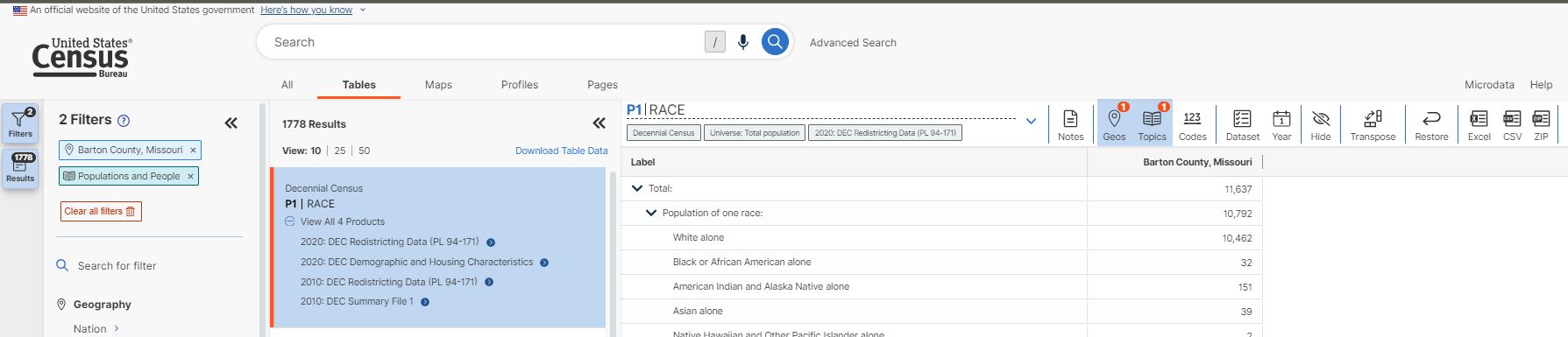 HistoryInclude a brief history of the county and its communities, as well as the special districts and school districts. A useful source for this type of information is the county’s website or the website of the historical society/board.OccupationsInsert a table (Table 2.3) with occupation statistics for the incorporated cities and the county, as a whole. Use percentages rather than actual numbers of employees so that comparisons can be made between communities.Occupation Statistics, County A, MissouriSource: U.S. Census, 20XX American Community Survey, 5-year Estimates.This information comes from the American Community Survey 5-year estimates that can be accessed through the US Census Bureau website. See details above.AgricultureUse the websites listed below to determine the number of farms, total acreage and other county level figures for farms. Give data on the top crops, the average farm size compared to other counties, average sales per farm, total number of farm jobs, and what percentage that is of the total workforce.  USDA Census of Agriculture, 2017 https://www.nass.usda.gov/Publications/AgCensus/2017/index.phpMissouri Census Data Center, https://mcdc.missouri.edu/ University of Missouri Extension, https://extension.missouri.edu/find-your-interest/agriculture-and-environmentNational Agricultural Statistics Service Census of Agriculture, http://www.agcensus.usda.gov/index.phpFEMA Hazard Mitigation Assistance (HMA) Grants in Planning AreaGive total dollar figure for previous FEMA Hazard Mitigation Assistance (HMA) Grants in the planning area. Insert a table organized by project type. For information see: https://www.fema.gov/openfema-dataset-hazard-mitigation-assistance-projects-v1Click on “Data Sets”, scroll down to Hazard Mitigation, and then select the link for Dataset Name: Hazard Mitigation Assistance Mitigated Properties – V3. On that page, scroll down to Full Data, and then select the “Link to csv”. This is raw, unedited data from NEMIS and is subject to a small percentage of human error. This information should be validated by MPC participants and/or the State Hazard Mitigation Officer.FEMA HMA Grants in County A from 1993-20XXSource: Federal Emergency Management Agency, DateFEMA Public Assistance (PA) Grants in Planning AreaGive total dollar figure for previous FEMA Public Assistance (PA) Grants in the planning area. Insert a table organized by project type. For information see the following two data sources: Public Assistance Project Details
https://www.fema.gov/openfema-dataset-public-assistance-funded-projects-details-v1Applicant Identification
https://www.fema.gov/openfema-dataset-public-assistance-applicants-v1 Click on “Data Sets”, scroll down to Hazard Mitigation, and then select the link for Dataset Name: Hazard Mitigation Assistance Mitigated Properties – V3. On that page, scroll down to Full Data, and then select the “Link to csv”. Utilize the applicant identification file to define the specific applicant in the project detail file. This is raw, unedited data from NEMIS and is subject to a small percentage of human error. This information should be validated by MPC participants and/or the State Hazard Mitigation Officer.FEMA PA Grants in County A from 1993-20XXSource: Federal Emergency Management Agency, DateJurisdictional Profiles and Mitigation Capabilities3, 7, and 8This section will include individual profiles for each participating jurisdiction. It will also include a discussion of previous mitigation initiatives and ongoing mitigation capabilities in the planning area. There will be a summary table indicating specific capabilities of each jurisdiction that relate to their ability to implement mitigation opportunities. The unincorporated county is profiled first, followed by the incorporated communities, special districts, and school districts.Unincorporated County ADefine the jurisdiction of County A as one that includes all unincorporated areas within the County boundaries. Describe the County government structure (Board of Commissioners? Presiding Commissioner?) List the different departments of the county, such as:Board of Supervisors or Board of CommissionersCommunity, Family & Youth ServicesConservation BoardCounty AssessorCounty AttorneyCounty AuditorCounty RecorderCounty SheriffCounty TreasurerEmergency ManagementGeneral ServicesHealth DepartmentHealth ServicesHuman ResourcesInformation TechnologyMedical ExaminerPublic WorksVeteran’s AffairsCounty Zoning AdministratorMitigation Initiatives/Capabilities3, 7, and 8Discuss staff capabilities of the community, such as a public works director, city attorney, city clerk, parks and recreation director, code enforcement officer, zoning administrator, etc.  Describe the roles and responsibilities of the County Emergency Management Department.  Include information about Local Emergency Management Plans. Include information about additional initiatives/capabilities such as watershed improvement projects, outdoor warning sirens, and other hazard warning systems.  Describe the ability of each participant to expand on and improve the capabilities described. If the participants do not have the ability or authority to expand and/or improve their capabilities, the plan must describe this lack of ability or authority. Gaps and limitations for each participant may be addressed as actions in the mitigation strategy, which may be referenced here as appropriate.Insert a table (Table 2.6) for the unincorporated county based on data that have been collected by distribution of the Data Collection Questionnaire to each of the participating communities. For documents, such as the Comprehensive Plan, give dates. Building codes and land use ordinances must be addressed.Unincorporated County A Mitigation CapabilitiesSource: Data Collection Questionnaire, DateCity ADiscuss the general location of the city in the county, Mayor/Council or Board of Alderman, how many elected positions, most recent census population compared to 2010, percentage growth or decline. Include other information such as city departments, as applicable. Discuss each community’s specific mitigation initiatives, such as:Outdoor warning sirens - number, general locationPublic education programsBicycle safety programs  Child safety seat trainingCounty Health Department media efforts to distribute information on winter storms, heat, health and infectious control awarenessStorm sewer or erosion control projectsTree trimming campaigns to prevent power outagesFlood protection projectsReverse 911Safety programs, drills, or exercises Discuss pertinent demographic information or construction characteristics of the buildings that cause differences in risk among jurisdictions in the planning area. For example, high percentages of older structures, mobile homes or manufactured housing, non-English speaking populations, handicapped citizens, etc.Insert a table (Table 2.7) based on the Data Collection Questionnaire distributed to each jurisdiction3, 7, and 8.City A Mitigation CapabilitiesSource: Data Collection Questionnaire, DateSummary of Jurisdictional Capabilities3, 7, and 8Complete the following table to summarize the mitigation capabilities of the County and Unincorporated Communities. For each capability, indicate “yes” or “no”. If relevant, enter the date of the most recent version.Mitigation Capabilities Summary TableSource: Data Collection Questionnaire, DateSpecial DistrictDescribe the purpose of the special district, the area it covers, whether or not it is a public entity, how it is governed (Board of Trustees who are appointed or elected). Does it have the power to levy taxes? Who owns it? How is it funded? List the departments, such as:Customer ServiceInformation TechnologyHuman ResourcesWater Distribution and GroundsEngineeringFinanceOffice of the CEO / General ManagerWater ProductionList past or ongoing projects or programs designed to reduce disaster losses, such as a levees or flood walls protecting a portion of the facility. List mitigation-related capabilities such as:On-site warning sirens Weather radiosMutual Aid Agreements in placeCritical Facilities InventoryEngineer on StaffEmergency Management Coordinator on StaffAbility to fund projects through Capital Improvements FundingFees collected for water servicesFinancial Resources from Impact fees for new developmentAbility to withhold spending in hazard prone areasSchool District Profiles and Mitigation CapabilitiesInclude in this section general information about participating school districts and list the non-participating districts. Provide a map of the school district boundaries. Insert a chart providing location and enrollment information for each school district. Insert data limitations language for the school districts that cover more than one county, since the enrollment data is for the entire school district and not just the portion located in the planning area. Insert a table for each school district that includes information about the district obtained in the Data Collection Questionnaire and from https://dese.mo.gov/school-data. After going to this website, under “School Data” select “School District Data.”  At the top of the page, switch from “At-A-Glance” to “Reports and Resources.”  Select “Building List.” Select the identified school districts in the planning area to obtain building names and enrollments. Web based searches will also result in valuable information.School District A Buildings and Enrollment Data, [Insert Date]Source: https://dese.mo.gov/school-data,  DateAlso, from the Data Collection Questionnaire, insert tables with the following school district capabilities for hazard mitigation.Summary of Mitigation Capabilities-School District A, B, and CSource: Data Collection Questionnaire, DateCRS Activity PointsChapter 2 Planning Area Profile and Capabilities assists the community and mitigation planner in identifying the background information necessary to review possible mitigation actions and draft the action plan. CRS items of note include: 3. Coordinate. (max: 35) – Fully presented in Template Document for Chapter 1
5 points - If the planning includes a review of existing studies, reports, and technical information and of the community’s needs, goals, and plans for the area. (REQUIRED) Where the information from the existing studies and reports is used in the plan, the source(s) should be referenced.Direction for meeting this CRS activity was presented in Section 1.4.2 Step 3:  Coordinate with Other Departments and Agencies and Incorporate Existing Information. Presentation of the identified studies, reports, and technical information should be included in Section 2.2 Jurisdictional Profiles and Mitigation Capabilities.7. Review possible activities. (max: 35) – Fully presented in Template Document for Chapter 4The review of possible activities must include a discussion on the community’s capability to fund and implement each activity. The background information collected during the development of the community profiles will assist in this review discussion.
8. Draft an action plan. (max: 60) – Fully presented in Template Document for 
Chapter 4For each recommended action, the planning committee must identify: (1) Who is responsible for implementation; (2) When it will be done; and (3) How it will be funded. The background information collected during the development of the community profiles will assist in completing these individual action plans.Jurisdiction2010 Population2020 Population20XX Annual Population Estimate or ACS Population# Change 
(2010-20XX)% Change 
(2010-20XX)JurisdictionTotal in Labor ForcePercent of Population UnemployedPercent of Families Below the Poverty LevelPercentage of Population (High School graduate)Percentage of Population (Bachelor’s degree or higher)Percentage of population with spoken language other than EnglishCounty ACity ACity BCity CStateNationPlaceManagement, Business, Science, and Arts OccupationsService OccupationsSales and Office OccupationsNatural Resources, Construction, and Maintenance OccupationsProduction, Transportation, and Material Moving OccupationsCounty ACity ACity BCity CDisaster DeclarationProject TypeSub-GranteeDate
ApprovedProject TotalTotalDisaster DeclarationProject TypeProject SizeApplicantProject TotalTotalCapabilitiesStatus, Including Date of Document or PolicyPlanning CapabilitiesPlanning CapabilitiesComprehensive PlanBuilder's PlanCapital Improvement PlanCity Emergency Operations PlanCounty Emergency Operations PlanLocal Recovery PlanCounty Recovery PlanCity Mitigation PlanCounty Mitigation PlanDebris Management PlanEconomic Development PlanTransportation PlanLand-use PlanFlood Mitigation Assistance (FMA) PlanWatershed PlanFirewise or other fire mitigation planSchool Mitigation PlanCritical Facilities Plan (Mitigation/Response/Recovery)Policies/OrdinancePolicies/OrdinanceZoning OrdinanceBuilding Code Floodplain OrdinanceSubdivision OrdinanceTree Trimming OrdinanceNuisance OrdinanceStormwater OrdinanceDrainage OrdinanceSite Plan Review RequirementsHistoric Preservation OrdinanceLandscape OrdinanceSeismic Construction OrdinanceProgramProgramZoning/Land Use RestrictionsCodes Building Site/DesignHazard Awareness ProgramNational Flood Insurance Program (NFIP)NFIP Community Rating System 
(CRS) programNational Weather Service (NWS) Storm ReadyFirewise Community CertificationBuilding Code Effectiveness Grading (BCEGs)ISO Fire RatingCapabilitiesStatus, Including Date of Document or PolicyEconomic Development ProgramLand Use ProgramPublic Education/AwarenessProperty AcquisitionPlanning/Zoning BoardsStream Maintenance ProgramTree Trimming ProgramEngineering Studies for Streams (Local/County/Regional)Mutual Aid AgreementsStudies/Reports/MapsStudies/Reports/MapsHazard Analysis/Risk Assessment (Local)Hazard Analysis/Risk Assessment (County)Flood Insurance MapsFEMA Flood Insurance Study (Detailed)Evacuation Route MapCritical Facilities InventoryVulnerable Population InventoryLand Use MapStaff/DepartmentStaff/DepartmentBuilding Code OfficialBuilding InspectorMapping Specialist (GIS)EngineerDevelopment PlannerPublic Works OfficialEmergency Management DirectorNFIP Floodplain AdministratorEmergency Response TeamHazardous Materials ExpertLocal Emergency Planning CommitteeCounty Emergency Management CommissionSanitation DepartmentTransportation DepartmentEconomic Development DepartmentHousing DepartmentHistoric PreservationNon-Governmental Organizations (NGOs)Non-Governmental Organizations (NGOs)American Red CrossSalvation ArmyVeterans GroupsLocal Environmental OrganizationHomeowner AssociationsNeighborhood AssociationsChamber of CommerceCommunity Organizations (Lions, Kiwanis, etc.)CapabilitiesStatus, Including Date of Document or PolicyLocal Funding AvailabilityLocal Funding AvailabilityApply for Community Development Block GrantsFund projects through Capital Improvements fundingAuthority to levy taxes for a specific purposeFees for water, sewer, gas, or electric servicesImpact fees for new developmentAbility to incur debt through general obligation bondsAbility to incur debt through special tax bondsAbility to incur debt through private activitiesWithhold spending in hazard prone areasCapabilityStatus, Including Date of Document or PolicyPlanning CapabilitiesPlanning CapabilitiesComprehensive PlanBuilder's PlanCapital Improvement PlanLocal Emergency PlanCounty Emergency PlanLocal Recovery PlanCounty Recovery PlanLocal Mitigation PlanCounty Mitigation PlanEconomic Development PlanTransportation PlanLand-use PlanFlood Mitigation Assistance (FMA) PlanWatershed PlanFirewise or other fire mitigation planSchool Mitigation PlanCritical Facilities Plan (Mitigation/Response/Recovery)Policies/OrdinancePolicies/OrdinanceZoning OrdinanceBuilding CodeFloodplain OrdinanceSubdivision OrdinanceTree Trimming OrdinanceNuisance OrdinanceStorm Water OrdinanceDrainage OrdinanceSeismic Construction OrdinanceCapabilityCapabilitySite Plan Review RequirementsHistoric Preservation OrdinanceLandscape OrdinanceWetlands and Riparian Areas Conservation PlanDebris Management PlanProgramProgramZoning/Land Use RestrictionsCodes Building Site/DesignNational Flood Insurance Program (NFIP) ParticipantNFIP Community Rating System (CRS) Participating CommunityHazard Awareness ProgramNational Weather Service (NWS) Storm ReadyBuilding Code Effectiveness Grading (BCEGs)ISO Fire RatingEconomic Development ProgramLand Use ProgramPublic Education/AwarenessProperty AcquisitionPlanning/Zoning BoardsStream Maintenance ProgramTree Trimming ProgramEngineering Studies for Streams (Local/County/Regional)Mutual Aid AgreementsStudies/Reports/MapsStudies/Reports/MapsHazard Analysis/Risk Assessment (Local)Hazard Analysis/Risk Assessment (County)Flood Insurance MapsFEMA Flood Insurance Study (Detailed)Evacuation Route MapCritical Facilities InventoryVulnerable Population InventoryLand Use MapStaff/DepartmentStaff/DepartmentBuilding Code OfficialBuilding InspectorMapping Specialist (GIS)EngineerDevelopment PlannerPublic Works OfficialEmergency Management CoordinatorNFIP Floodplain AdministratorEmergency Response TeamHazardous Materials ExpertLocal Emergency Planning CommitteeCounty Emergency Management CommissionSanitation DepartmentTransportation DepartmentEconomic Development DepartmentHousing DepartmentHistoric PreservationNon-Governmental Organizations (NGOs)Non-Governmental Organizations (NGOs)American Red CrossSalvation ArmyVeterans GroupsEnvironmental OrganizationHomeowner AssociationsNeighborhood AssociationsChamber of CommerceCommunity Organizations (Lions, Kiwanis, etc.)Local Funding AvailabilityLocal Funding AvailabilityAbility to apply for Community Development Block GrantsAbility to fund projects through Capital Improvements fundingAuthority to levy taxes for a specific purposeFees for water, sewer, gas, or electric servicesImpact fees for new developmentAbility to incur debt through general obligation bondsAbility to incur debt through special tax bondsAbility to incur debt through private activitiesAbility to withhold spending in hazard prone areasCAPABILITIESUninc. County ACity APlanning CapabilitiesComprehensive PlanBuilder's PlanCapital Improvement PlanLocal Emergency PlanCounty Emergency PlanLocal Recovery PlanCounty Recovery PlanLocal Mitigation PlanCounty Mitigation PlanDebris Management PlanEconomic Development PlanTransportation PlanLand-use PlanFlood Mitigation Assistance (FMA) PlanWatershed PlanFirewise or other fire mitigation planSchool Mitigation PlanCritical Facilities Plan (Mitigation/Response/Recovery)Policies/OrdinanceZoning OrdinanceBuilding CodeFloodplain OrdinanceSubdivision OrdinanceTree Trimming OrdinanceNuisance OrdinanceStorm Water OrdinanceDrainage OrdinanceSite Plan Review RequirementsHistoric Preservation OrdinanceLandscape OrdinanceSeismic Construction OrdinanceProgramZoning/Land Use RestrictionsCodes Building Site/DesignNational Flood Insurance Program (NFIP) ParticipantNFIP Community Rating System (CRS) Participating CommunityHazard Awareness ProgramNational Weather Service (NWS) Storm ReadyBuilding Code Effectiveness Grading (BCEGs)ISO Fire RatingEconomic Development ProgramLand Use ProgramPublic Education/AwarenessProperty AcquisitionPlanning/Zoning BoardsStream Maintenance ProgramTree Trimming ProgramEngineering Studies for Streams (Local/County/Regional)Mutual Aid Agreements Studies/Reports/MapsHazard Analysis/Risk Assessment (Local)Hazard Analysis/Risk Assessment (County)Flood Insurance MapsFEMA Flood Insurance Study (Detailed)Evacuation Route MapCritical Facilities InventoryVulnerable Population InventoryLand Use MapStaff/DepartmentBuilding Code OfficialBuilding InspectorMapping Specialist (GIS)EngineerDevelopment PlannerPublic Works OfficialEmergency Management CoordinatorNFIP Floodplain AdministratorEmergency Response TeamHazardous Materials ExpertLocal Emergency Planning CommitteeCounty Emergency Management CommissionSanitation DepartmentTransportation DepartmentEconomic Development DepartmentHousing DepartmentHistoric PreservationNon-Governmental Organizations (NGOs)American Red CrossSalvation ArmyVeterans GroupsEnvironmental OrganizationHomeowner AssociationsNeighborhood AssociationsChamber of CommerceCommunity Organizations (Lions, Kiwanis, etc.)Financial ResourcesApply for Community Development Block GrantsFund projects through Capital Improvements fundingAuthority to levy taxes for specific purposesFees for water, sewer, gas, or electric servicesImpact fees for new developmentIncur debt through general obligation bondsIncur debt through special tax bondsIncur debt through private activitiesWithhold spending in hazard prone areasDistrict NameBuilding NameBuilding EnrolmentCapabilitySchool District ASchool District BSchool District CPlanning ElementsMaster Plan/ DateCapital Improvement Plan/DateSchool Emergency Plan / DateWeapons Policy/DatePersonnel ResourcesFull-Time Building Official (Principal)Emergency ManagerGrant WriterPublic Information OfficerFinancial ResourcesCapital Improvements Project FundingLocal FundsGeneral Obligation BondsSpecial Tax BondsPrivate Activities/DonationsState and Federal Funds/GrantsOtherPublic Education ProgramsPrivately or Self- Insured?Fire Evacuation TrainingTornado Sheltering ExercisesPublic Address/Emergency Alert SystemNOAA Weather RadiosLock-Down Security TrainingMitigation ProgramsTornado Shelter/SaferoomCampus PoliceCommunity Rating System (CRS) Planning Steps (Activity 510)Local Mitigation Planning Handbook Tasks 
(44 CFR Part 201)Step 4. Assess the hazardTask 5: Conduct a Risk Assessment 
44 CFR 201.6(c)(2)(i) 44 CFR 201.6(c)(2)(ii) & (iii)Step 5. Assess the problemTask 5: Conduct a Risk Assessment 
44 CFR 201.6(c)(2)(i) 44 CFR 201.6(c)(2)(ii) & (iii)Step 6. Set goalsTask 6: Develop a Mitigation Strategy 
44 CFR 201.6(c)(3)(i); 44 CFR 201.6(c)(3)(ii); and 
44 CFR 201.6(c)(3)(iii)Step 7. Review possible activitiesTask 6: Develop a Mitigation Strategy 
44 CFR 201.6(c)(3)(i); 44 CFR 201.6(c)(3)(ii); and 
44 CFR 201.6(c)(3)(iii)Step 8. Draft an action planTask 6: Develop a Mitigation Strategy 
44 CFR 201.6(c)(3)(i); 44 CFR 201.6(c)(3)(ii); and 
44 CFR 201.6(c)(3)(iii)Step 9. Adopt the planTask 8: Review and Adopt the PlanStep 10. Implement, evaluate, reviseTask 7: Keep the Plan CurrentStep 10. Implement, evaluate, reviseTask 9: Create a Safe and Resilient Community 
44 CFR 201.6(c)(4)